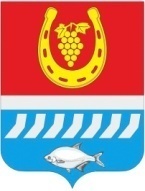 АДМИНИСТРАЦИЯ ЦИМЛЯНСКОГО РАЙОНАПОСТАНОВЛЕНИЕ__.11.2020                                         №___                                              г. Цимлянск О внесении изменений в постановлениеАдминистрации Цимлянского районаот 23.03.2020 № 223 «Об утверждении состава и положения конкурсной комиссии по проведению открытого конкурса по отбору управляющей организации для управления многоквартирным домом»В связи с кадровыми изменениями, Администрация Цимлянского районаПОСТАНОВЛЯЕТ:1. Внести в постановление Администрации Цимлянского района от 23.03.2020 № 223 «Об утверждении состава и положения конкурсной комиссии по проведению открытого конкурса по отбору управляющей организации для управления многоквартирным домом» изменения, изложив приложение № 1 в новой редакции, согласно приложению.	2. Контроль за выполнением постановления возложить на заместителя главы Администрации Цимлянского района по строительству, ЖКХ и архитектуре Почтову Е.В.Глава Администрации Цимлянского района                                                                        В.В. СветличныйПостановление вноситотдел строительства и муниципального хозяйства Администрации районаПриложение к постановлениюАдминистрацииЦимлянского районаот __.11.2020 № ___Составконкурсной комиссии по проведению открытого конкурса по отбору управляющей организации для управления многоквартирным домомУправляющий делами                                                                               А.В. КуликПредседатель конкурсной комиссии:Почтова Елена Валентиновна-заместитель главы Администрации Цимлянского района по строительству, ЖКХ и архитектуре.Заместитель председателя конкурсной комиссии:Мусатова Татьяна Анатольевна-заведующий отделом строительства и муниципального хозяйства Администрации Цимлянского района.Секретарь конкурсной комиссии:Агаркова Лилия Владимировна-ведущий специалист отдела строительства и муниципального хозяйства Администрации Цимлянского района.Члены конкурсной комиссии:Щегольков Никита Александрович-заведующий сектором архитектуры и градостроительства Администрации Цимлянского района;Перфилова Людмила Петровна-председатель Собрания депутатов – глава Цимлянского района, депутат Собрания депутатов Цимлянского городского поселения (по согласованию);Крахмалец Татьяна Григорьевна-Председатель Собрания депутатов – глава Цимлянского городского поселения, депутат Собрания депутатов Цимлянского района (по согласованию);Хвостов Александр Викторович-старший инспектор отдела строительства и муниципального хозяйства Администрации Цимлянского района.